多功能模块式IPQAM调制器GQ-3680QGQ-3680Q是高斯贝尔新一代多功能模块式IPQAM调制器，它能接收多路IP形式输入的经UDP/RTP封装的MPEG-2传输流，并对其进行复用、加扰和本地信息插入，然后再进行QAM调制，最终输出射频信号。GQ-3680Q最多支持3块卡式调制子板，单个子板支持16通道的调制输出，并配备2个光电插槽，支持RJ-45和SFP两种接口。子板可在断电情况下随意插拔，用户可根据自身系统需要，手动增添/减少子板数量，实现根据实际需要对信息处理和传输的能力的灵活控制。GQ-3680Q支持直通、复用、加扰、调制功能，并配备高斯贝尔的模块化授权管理系统。加扰同密通道个数可通过软件授权的方式来增加。该设备同时也支持Web网管、SNMP网管和软件远程升级，便于操作和维护。复用之后的数据流可以通过IP输出端口进行环出，以支持灵活多样的网络拓扑结构。GQ-3680Q可应用于有线数字电视台前端、分前端机房或采编播中心，单台设备即可满足客户多样化的信息处理需求；也可在VOD系统架构下用作边缘IPQAM调制器。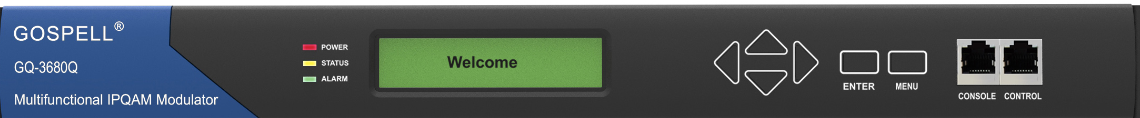 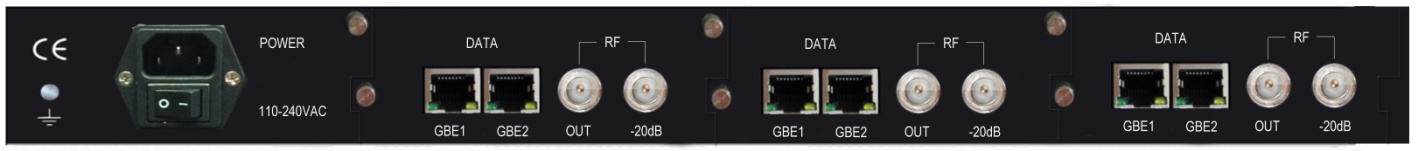 产品特点：采用模块化插卡式设计，易于升级和维护具备GbE千兆以太网输入和环出, 单接口最高960Mbps数据吞吐量支持UDP、RTP、IGMP 等数据传输协议支持利用HTTP、SNMP等协议进行管理和控制具备1+1光接口（或电接口）冗余备份, 保证数据接收的高可靠性具备高集成度，单机1RU实现16、32、48频点RF射频信号输出符合ITU- T J.83 Annex A, B国际标准, 兼容DVB- C标准每个频点最多可复用64套节目，每套节目16个PID的处理能力兼容DWDM光纤网, 可选配单模/多模光接收支持TS over IP、复用、加扰、PSI /SI 处理、调制及上变频最多支持4个CA同密，支持会话和非会话式（固定密钥）的信息加密支持16/32/64/128/256等QAM调制模式支持全频段捷变，输出信号频率范围为30~860MHz支持MPTS，提供广播业务需要支持UDP端口映射、PID映射和复用流基本表的自动生成等VOD功能可支持自动或者手动端口映射具备强大的后台配置功能和网管监控系统，保证设备运行的高稳定性具备优异的RF射频指标，保证网络的高可靠性和可扩容性支持双电源备份，保证设备运行的高安全性集中SNMP网管系统，可实现远程或本地网络监控支持远程在线升级设备授权列表：技术规格:主板：子板：典型应用：广播应用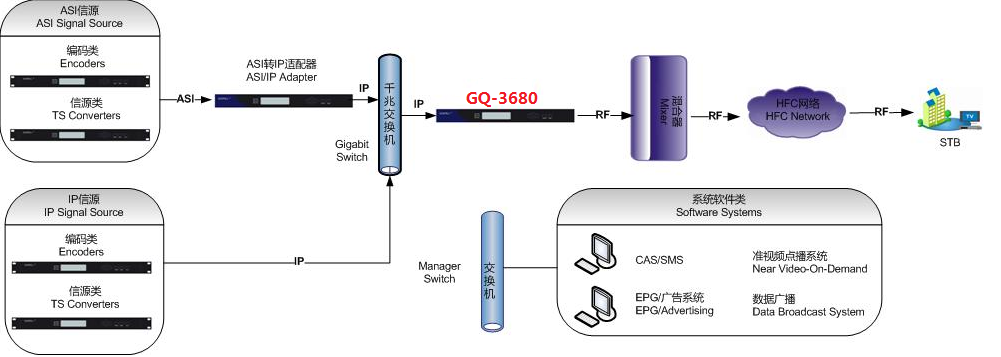 VOD应用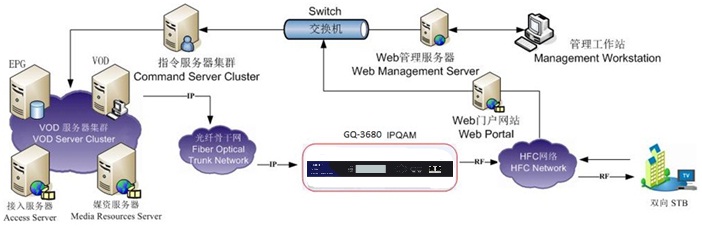 授权功能订购代码模式1不加扰模式21CAS同密加扰CA1模式32CAS同密加扰CA2模式43CAS同密加扰CA3模式54CAS同密加扰CA4复用加扰复用加扰复用PSI/SI表支持自动生成或手动插入复用支持智能节目搜索复用最大复用节目数1024个加扰支持节目级加扰支持会话或非会话式加密加扰可支持4个CAS同密加扰最大加扰节目数1024个EMM带宽最大带宽3Mbps码率统计支持TS流、节目、PID级实时码率管理端口管理端口物理接口类型Ethernet 10/100 Base-T 端口RJ-45 协议TCP/IP, SNMP电源功耗电源功耗输入电压范围100～240V AC输入频率范围50/60Hz功耗<100W使用环境使用环境工作温度范围5℃～45℃存储温度范围-25℃～85℃环境湿度范围10%～90%物理指标物理指标机箱尺寸 (宽 x 高 x 长)483mm x 44mm x 450mm整机重量<6 KgIP接口IP接口物理接口类型RJ45-Gigabit Ethernet物理带宽1000Mbps接口数量0-2个，可配置为输入或输出*通讯协议UDPSFP接口SFP接口物理接口类型SFP物理带宽1000Mbps接口数量0-2个，可配置为输入或输出*射频输出接口射频输出接口物理接口类型F-Female [英制母头]阻抗75信道模式ITU-T J.83 Annex A/B接口数量2符号率4.2～7Mbaud/s星座模式16/32/64/128/256 QAM输出频率30 ～ 860MHz   输出电平98dBuV～118dBμV 增益微调-2.5～10.5dB，步进0.25dBMER≥ 45dB （开均衡）隔离度≥ 75dB反射损耗≥ 14dB